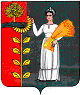 АДМИНИСТРАЦИЯ СЕЛЬСКОГО ПОСЕЛЕНИЯ НОВОЧЕРКУТИНСКИЙ СЕЛЬСОВЕТ ДОБРИНСКОГО МУНИЦИПАЛЬНОГО РАЙОНА ЛИПЕЦКОЙ ОБЛАСТИРОССИЙСКОЙ ФЕДЕРАЦИИ   ПОСТАНОВЛЕНИЕ07.08.2017г.                                           с.Новочеркутино                                     № 31О Порядкеоб организации пожарно-профилактической работы  в жилом секторе и на объектах с массовым пребыванием граждан   на территории сельского поселения Новочеркутинский сельсовет       В соответствии со статьей 19 Федерального закона № 68-ФЗ «О пожарной безопасности» и в целях обеспечения пожарной безопасности на территории сельского поселения,  администрация сельского поселения Новочеркутинский сельсоветПОСТАНОВЛЯЕТ:1. Утвердить Порядок организации и проведения пожарно-профилактической работы в жилом секторе и на объектах с массовым пребыванием граждан на территории сельского поселения Новочеркутинский сельсовет (прилагается).2. Пожарно-профилактическую работу в жилом секторе и на объектах с массовым пребыванием людей организовать и проводить в соответствии с годовым планом мероприятий по предупреждению пожаров на территории сельского поселения Новочеркутинский сельсовет.3. Ответственность за планирование и организацию пожарно-профилактической работы в жилом секторе и на объектах с массовым пребыванием людей, находящимися в ведении сельского поселения Новочеркутинский сельсовет, возложить на  старшего специалиста    администрации      сельского  поселения,  Зюзину Е.Е. 4. Профилактическую работу по предупреждению пожаров проводить во взаимодействии с отделением надзорной деятельности по Добринскому району УНДиПР ГУ МЧС России по Липецкой области (далее – отделение надзорной деятельности), подразделениями государственной противопожарной службы, управляющими компаниями, ТСЖ и жилищно-эксплуатационными органами, домовыми и уличными комитетами, руководителями организаций с массовым пребыванием людей.5. Не реже одного раза в квартал запрашивать в отделении надзорной деятельности по Добринскому району  результаты проводимой пожарно-профилактической работы и контроля выполнения требований пожарной безопасности в жилом секторе и на объектах с массовым пребыванием людей;6. Рекомендовать участковым уполномоченным полиции в ходе работы в неблагополучных семьях, при посещении социально неадаптированных граждан обращать внимание на состояние пожарной безопасности жилья, особенно в индивидуальных жилых домах.7. Рекомендовать руководителям управляющих компаний, ТСЖ и жилищно-эксплуатационных органов своими решениями определить сотрудников, ответственных за проведение пожарно-профилактической работы на подведомственных территориях в жилом секторе, порядок и периодичность этой работы.8. Рекомендовать руководителям учреждений культуры, здравоохранения, образования, социальной защиты населений и других объектов с массовым пребыванием людей самостоятельно планировать мероприятия пожарно-профилактической работы в организациях, назначив ответственных лиц за ее проведение. Перед проведением культурно-массовых мероприятий планировать и проводить комиссионное обследование объектов на предмет выполнения установленных требований пожарной безопасности, готовности пожарного оборудования, сил и средств, предназначенных для тушения пожара.9. Специалисту,  уполномоченному на решение задач в области  ГО и ЧС и заинтересованным лицам при планировании мероприятий с массовым привлечением людей, мероприятия пожарно-профилактической работы согласовывать с отделением надзорной деятельности.          7. Настоящее  постановление    подлежит     обнародованию    и размещению на официальном сайте сельского поселения Новочеркутинский сельсовет Добринского муниципального района в информационно-телекоммуникационной сети «Интернет».        8. Контроль за исполнением настоящего постановления возложить на председателя комиссии по ЧС и обеспечению ПБ,  Пытина И.С.Глава  администрации сельского поселения Новочеркутинский сельсовет                                                                                   И.С.Пытин Приложение                                                                                                    к постановлению администрации                                                                                                         сельского поселения    Новочеркутинский сельсовет                                                                                                                                        от 07.08.2017г. № 31ПОРЯДОКорганизации и проведения пожарно-профилактической работы в жилом секторе и на объектах с массовым пребыванием граждан на территории сельского поселения Новочеркутинский сельсоветОбщие положения1.1. Пожарная профилактика - комплекс инженерно-технических и организационных мероприятий, направленных на обеспечение противопожарной защиты объектов народного хозяйства.1.2. Целью пожарно-профилактической работы является поддержание высокого уровня пожарной безопасности на территории сельского поселения Новочеркутинский сельсовет, в жилом секторе и на объектах экономики, в т. ч. с массовым пребыванием людей.1.3. Основными задачами профилактической работы являются: разработка и осуществление мероприятий, направленных на устранение причин, которые могут вызвать возникновение пожаров; ограничение распространения возможных пожаров и создание условий для успешной эвакуации людей и имущества в случае пожара; обеспечение своевременного обнаружения возникшего пожара, быстрого вызова пожарной охраны и успешного тушения пожара.1.4. Профилактическая работа на объектах включает периодические проверки состояния пожарной безопасности объекта в целом и его отдельных участков, а также обеспечение контроля за своевременным выполнением предложенных мероприятий; проведение пожарно-технических обследований объекта представителями надзорных органов, установление действенного контроля за выполнением предписаний и приказов, изданных по результатам проверок, постоянный контроль за проведением пожароопасных работ, выполнением противопожарных требований на объектах нового строительства, при реконструкции и переоборудовании; проведение бесед-инструктажей и специальных занятий с рабочими и служащими объекта по вопросам пожарной безопасности (а также с временными рабочими других предприятий и организаций, прибывших на объект) и других мероприятий по противопожарной пропаганде и агитации; проверку исправности и правильного содержания стационарных автоматических и первичных средств пожаротушения, противопожарного водоснабжения и систем извещения о пожарах; подготовку личного состава добровольных пожарных дружин и боевых расчетов для проведения профилактической работы и тушения пожаров и загораний; установку в цехах, мастерских, складах и на отдельных агрегатах систем пожарной автоматики.1.5. Пожарно-профилактическая работа на территории сельского поселения Новочеркутинский сельсовет  и в организациях проводится добровольными пожарными дружинами (ДПД), отделами (уполномоченными) по технике безопасности, а также внештатными пожарными инспекторами и специалистом администрации сельского поселения Новочеркутинский сельсовет.1.6. Основной метод профилактической работы - устранение выявленных в ходе проверки недочетов на месте, а при отсутствии такой возможности - в кратчайший срок.Организация пожарно-профилактической работы2.1. Пожарно-профилактическая работа должна предусматривать:- осуществление контроля за выполнением требований стандартов, норм, правил и инструкций по пожарной безопасности;- проведение проверок состояния пожарной безопасности объекта (предприятия и его отдельных участков);- своевременное устранение выявленных недостатков и выполнение мероприятий, предложенных предписаниями или актами проверок, с целью обеспечения пожарной безопасности;- систематический контроль за соблюдением правил пожарной безопасности при подготовке и проведении огневых и других пожароопасных работ;- осуществление мероприятий по оборудованию жилых, производственных, и других помещений, отдельных агрегатов и установок средствами пожаротушения и извещения о пожарах;- проведение регулярных проверок технического состояния установок пожаротушения и сигнализации, первичных средств пожаротушения, внутреннего и наружного противопожарного водоснабжения, а также средств пожарной связи;- разработку предложений по модернизации и совершенствованию существующих установок пожаротушения и пожарной сигнализации, а также по внедрению передовых достижений в области пожарной защиты;- разработку инструкций, а также проведение инструктажей и занятий с рабочими, служащими и инженерно-техническими работниками по пожарной безопасности, а также с населением Казанского сельского поселения;- подготовку членов добровольных пожарных дружин и боевых расчетов для проведения профилактической работы и тушения возможных пожаров;- разработку и проведение дополнительных противопожарных мероприятий в связи с наступлением летнего и зимнего пожароопасных периодов года;- проверки наличия и исправности первичных средств пожаротушения, боеспособности и качества несения службы ведомственной пожарной охраной, боевыми расчетами добровольной пожарной дружины;- проведение и учет противопожарных инструктажей и занятий по пожарно-техническому минимуму;- проведение служебного расследования причин и условий возникновения и развития пожаров, аварий.2.2. Действия администрации организаций с массовым пребыванием людей по организации пожарно-профилактической работы:- назначает приказом лиц, ответственных за противопожарное состояние структурных подразделений (цехов, отделов, лабораторий, мастерских, участков, установок, складов, подсобных хозяйств, административных и других зданий и помещений), проведение аварийно-восстановительных, ремонтных (в том числе огневых) работ, пожаробезопасную эксплуатацию технологических установок и оборудования, а также за содержание систем и установок пожаротушения, противопожарного водоснабжения, пожарной техники, средств связи, охранно-пожарной и пожарной сигнализации в постоянно технически исправном состоянии;- планирует совместно с руководителями структурных подразделений, другими ответственными за противопожарное состояние лицами, пожарной охраной, пожарно-техническими комиссиями и добровольными пожарными дружинами противопожарные мероприятия с учетом сезонных особенностей, реальной сложившейся обстановки на предприятии и предписаний должностных лиц государственной пожарной службы, наделенных правами пожарного надзора;- устанавливает в соответствии с проектом и действующей нормативно-технической документацией категории помещений и зданий по взрывопожарной и пожарной опасности, а также классы взрывоопасных и пожароопасных зон с размещением соответствующих трафаретов на входах в помещения, здания и вблизи опасных зон;- устанавливает в помещениях противопожарный режим, которым определяются: места для курения и порядок их оборудования, места и порядок сбора, утилизации и вывоза горючих отходов и материалов; допустимость и условия использования и хранения легковоспламеняющихся или горючих жидкостей; порядок пользования бытовыми электронагревательными приборами (чайниками, плитками, утюгами и т. п.), а также бытовыми холодильниками, кондиционерами и другими электроприборами; порядок осмотра и закрытия помещений после окончания в них работы;- устанавливает порядок периодической проверки противопожарного состояния всех производственных и вспомогательных помещений, оформления и контроля за устранением выявленных недостатков;- утверждает перечень должностных лиц, на которых возлагается проведение противопожарных инструктажей и пожарно-технического минимума;- оборудует специальное помещение наглядными пособиями, образцами первичных средств пожаротушения для проведения инструктажей и техминимумов;- организует работу пожарно-технической комиссии, а также добровольной пожарной дружины (звена пожаротушения);- обеспечивает разработку планов ликвидации пожаров, а также инструкций по пожарной безопасности и планов эвакуации из помещений для предприятия в целом и отдельных структурных подразделений (помещений);- комплектует организацию и структурные подразделения первичными средствами пожаротушения в соответствии с требованиями проекта, а также действующих правил и норм пожарной безопасности;- проводит служебное расследование причин пожаров и принятие необходимых мер для предотвращения их повторения. Материалы расследований представляются вышестоящей организации для разработки и реализации мероприятий по предотвращению подобных случаев.2.3. При проверках противопожарного состояния зданий, сооружений и территории организации проверяется:- техническое состояние противопожарного водоснабжения, обеспеченность средствами пожаротушения, исправность стационарных и автоматических установок пожаротушения;- оснащенность зданий, сооружений и помещений первичными средствами пожаротушения в соответствии с нормативными требованиями;соответствие молниезащиты и защиты от статического электричества зданий и сооружений проекту и требованиям нормативных документов (в т. ч. наличие протоколов ежегодных замеров сопротивления заземляющих устройств с составлением акта осмотра и с указанием обнаруженных дефектов);- исправность средств связи, сигнализации и оповещения о пожаре (в т. ч. по журналам учета, протоколам и актам испытаний проверяются объем и своевременность проводимых ТО и ППР);- выполнение требований пожарной безопасности при эксплуатации электроустановок (в т. ч. сроки и объем проводимых ТО и ППР, целостность изоляции силовых, контрольных и осветительных кабелей и электропроводов и т. п.);- соответствие организации и проведения пожароопасных работ (в т. ч. при выполнении временных огневых работ) требованиям инструкций;- отсутствие препятствий для проезда пожарных автомобилей к водоисточникам, производственным зданиям и сооружениям;- отсутствие препятствий на путях эвакуации людей, исправность устройств для самозакрывания дверей, наличие уплотнений в притворах, целостность стальной обшивки противопожарных дверей;- исправность и соответствие проекту и требованиям НТД наружных лестниц, в том числе пожарных.2.4. Действия администрации сельского поселения Новочеркутинский сельсовет, управляющих компаний по организации пожарно-профилактической работы в жилом секторе:- определяет ответственных за планирование, организацию и проведение пожарно-профилактической работы;- планирует проведение противопожарных мероприятий в жилом секторе с учетом сезонности, организует контроль их выполнения;- определяет перечень и организует контроль обеспечения жилых домов первичными средствами пожаротушения, правильность их содержания;- организует через домовые и уличные комитеты, правления садово-огороднических товариществ, гаражных кооперативов обучение населения индивидуального жилого сектора, членов кооперативов и товариществ выполнению мер пожарной безопасности;- устанавливает дополнительные меры по обеспечению пожарной безопасности при введении особого противопожарного режима и организует контроль их выполнения в жилом секторе;- организует и осуществляет взаимодействие с надзорными органами по организации пожарно-профилактической работы в жилом секторе.2.5. При проверках противопожарного состояния жилых и дачных домов, хозяйственных построек в индивидуальном жилом секторе проверяется:- оснащенность зданий (помещений) первичными средствами пожаротушения в соответствии с нормативными требованиями (утвержденным перечнем);- соблюдение правил эксплуатации газового оборудования, печей, выполнение требований по чистке дымоходов;- выполнение требований пожарной безопасности при эксплуатации электроустановок, бытовых, электронагревательных приборов и оборудования;- отсутствие препятствий для подъезда пожарных автомобилей к зданию и хозяйственным постройкам;- знание и умение жильцов применять первичные средства пожаротушения.2.6. В ходе проверок основное внимание уделить обучению населения и ответственных должностных лиц организаций соблюдению требований пожарной безопасности в зданиях и на территории.